Storage Device Comparison Table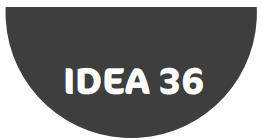 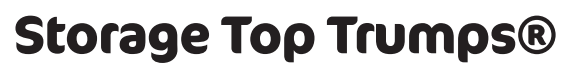 StorageMediumMethodPortabilityDurability and ReliabilityCD (Compact Disc)OpticalRating: Fairly portable. Too big to fit in pocket but easily fit into bagRating: Not very reliable - Can be easily scratched. Scratching can cause data to become corrupt. Needs protecting from extreme heat.DVD (DigitalVersatile Disc)OpticalRating: Fairly portable. Too big to fit in pocket but easily fit into bagRating: Not very reliable - Can be easily scratched. Scratching can cause data to become corrupt. Needs protecting from extreme heat.Blu-ray DiscOpticalRating: Fairly portable. Too big to fit in pocket but easily fit into bagRating: Not very reliable - Can be easily scratched. Scratching can cause data to become corrupt. Needs protecting from extreme heat.Floppy DiskMagneticRating:  
(4.5 Stars)Will fit in good-sized pocket but larger than a USB stick.Rating: Unreliable - Can be snapped easily. Can be damaged if exposed to strong magnets or extreme heat.Internal HardDiskMagneticRating: Not designed to be portable. Is attached directly to the computer chassis.Rating: Fairly reliable but can be damaged if dropped or exposed to extreme heat or strong magnetic fields. External HardDiskMagneticRating: Fairly portable. Comes in various sizes but normally larger than a CD / USB stick.Rating: Fairly reliable but can be damaged if dropped or exposed to extreme heat or strong magnetic fields.Flash drive (USB stick or memory card)Solid StateRating: Very portable. Easily fit in pocket.Rating:  
(4.5 Stars)Usually very reliable - Very durable. Not affected by magnets or extreme temperatures. USB connector can be snapped off with force rendering the device unusable. Data can become corrupt if not ejected correctly.Solid State Drive (Internal)Solid StateRating: Fairly portable. Comes in various sizes but normally larger than a CD.Rating: Very reliable - Very durable. Not affected by magnets or extreme temperatures. Can be dropped without damaging contents.